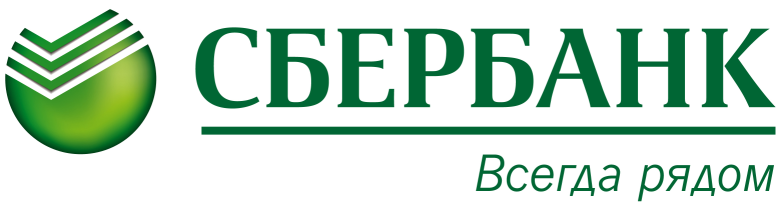 Памятка по оплате услугИП Шиликов Сергей Иванович (Центр иностранных языков и перевода «Ин. яз.»)Памятка по оплате услугИП Шиликов Сергей Иванович (Центр иностранных языков и перевода «Ин. яз.»)Памятка по оплате услугИП Шиликов Сергей Иванович (Центр иностранных языков и перевода «Ин. яз.»)ЧЕРЕЗ банкоматы СБЕРБАНКА картойЧЕРЕЗ банкоматы СБЕРБАНКА картойЧЕРЕЗ СИСТЕМУ СБЕРБАНК ОНЛ@ЙНМОБИЛЬНОЕ ПРИЛОЖЕНИЕСБЕРБАНК ОНЛАЙНВставьте картуВведите «ПИН-КОД»Выберите «ПЛАТЕЖИ И ПЕРЕВОДЫ» (обратите внимание, чтобы «Регион» был выбран РОССИЯ)Выберите «ПОИСК УСЛУГ по ИНН и ОРГАНИЗАЦИЙ»Введите ИНН «212702735570»Выберите для оплаты:ИП Шиликов С.И. (Центр Ин. яз.)Введите ФИО – нажмите «Далее» (2 раза)Введите Назначение платежа - Образовательная услуга - нажмите «Далее»Введите сумму - нажмите «Далее»Проверьте реквизиты на экране и нажмите «Оплатить»Вставьте картуВведите «ПИН-КОД»Выберите «ПЛАТЕЖИ И ПЕРЕВОДЫ» (обратите внимание, чтобы «Регион» был выбран РОССИЯ)Выберите «ПОИСК УСЛУГ по ИНН и ОРГАНИЗАЦИЙ»Введите ИНН «212702735570»Выберите для оплаты:ИП Шиликов С.И. (Центр Ин. яз.)Введите ФИО – нажмите «Далее» (2 раза)Введите Назначение платежа - Образовательная услуга - нажмите «Далее»Введите сумму - нажмите «Далее»Проверьте реквизиты на экране и нажмите «Оплатить»Откройте сайт Сбербанка www.sberbank.ru Перейдите на страницу «Сбербанк Онлайн»Введите «ИДЕНТИФИКАТОР ПОЛЬЗОВАТЕЛЯ ИЛИ ЛОГИН»Введите «ПАРОЛЬ» Проверьте, чтобы в настройках «Регион» был выбран «Все регионы» Выберите «ПЛАТЕЖИ И ПЕРЕВОДЫ»В строке поиска задайте поиск по ИНН «212702735570»Войдите в мобильное приложение Сбербанк Онлайн Проверьте, чтобы в настройках «Регион» был выбран «Все регионы» В разделе «Платежи» в строке поиска введите ИНН «212702735570»Выберите ИП Шиликов С.И. (Центр Ин. яз.)Выберите карту списания и введите ФИО - нажмите «Продолжить» Введите Назначение платежа - Образовательная услуга – нажмите «Продолжить» Ведите Сумму - нажмите «Продолжить» Проверьте реквизиты на экране и нажмите «Подтвердить»Вставьте картуВведите «ПИН-КОД»Выберите «ПЛАТЕЖИ И ПЕРЕВОДЫ» (обратите внимание, чтобы «Регион» был выбран РОССИЯ)Выберите «ПОИСК УСЛУГ по ИНН и ОРГАНИЗАЦИЙ»Введите ИНН «212702735570»Выберите для оплаты:ИП Шиликов С.И. (Центр Ин. яз.)Введите ФИО – нажмите «Далее» (2 раза)Введите Назначение платежа - Образовательная услуга - нажмите «Далее»Введите сумму - нажмите «Далее»Проверьте реквизиты на экране и нажмите «Оплатить»Вставьте картуВведите «ПИН-КОД»Выберите «ПЛАТЕЖИ И ПЕРЕВОДЫ» (обратите внимание, чтобы «Регион» был выбран РОССИЯ)Выберите «ПОИСК УСЛУГ по ИНН и ОРГАНИЗАЦИЙ»Введите ИНН «212702735570»Выберите для оплаты:ИП Шиликов С.И. (Центр Ин. яз.)Введите ФИО – нажмите «Далее» (2 раза)Введите Назначение платежа - Образовательная услуга - нажмите «Далее»Введите сумму - нажмите «Далее»Проверьте реквизиты на экране и нажмите «Оплатить»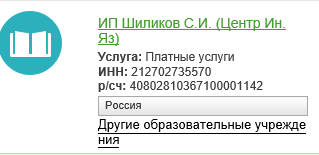 Войдите в мобильное приложение Сбербанк Онлайн Проверьте, чтобы в настройках «Регион» был выбран «Все регионы» В разделе «Платежи» в строке поиска введите ИНН «212702735570»Выберите ИП Шиликов С.И. (Центр Ин. яз.)Выберите карту списания и введите ФИО - нажмите «Продолжить» Введите Назначение платежа - Образовательная услуга – нажмите «Продолжить» Ведите Сумму - нажмите «Продолжить» Проверьте реквизиты на экране и нажмите «Подтвердить»Вставьте картуВведите «ПИН-КОД»Выберите «ПЛАТЕЖИ И ПЕРЕВОДЫ» (обратите внимание, чтобы «Регион» был выбран РОССИЯ)Выберите «ПОИСК УСЛУГ по ИНН и ОРГАНИЗАЦИЙ»Введите ИНН «212702735570»Выберите для оплаты:ИП Шиликов С.И. (Центр Ин. яз.)Введите ФИО – нажмите «Далее» (2 раза)Введите Назначение платежа - Образовательная услуга - нажмите «Далее»Введите сумму - нажмите «Далее»Проверьте реквизиты на экране и нажмите «Оплатить»Вставьте картуВведите «ПИН-КОД»Выберите «ПЛАТЕЖИ И ПЕРЕВОДЫ» (обратите внимание, чтобы «Регион» был выбран РОССИЯ)Выберите «ПОИСК УСЛУГ по ИНН и ОРГАНИЗАЦИЙ»Введите ИНН «212702735570»Выберите для оплаты:ИП Шиликов С.И. (Центр Ин. яз.)Введите ФИО – нажмите «Далее» (2 раза)Введите Назначение платежа - Образовательная услуга - нажмите «Далее»Введите сумму - нажмите «Далее»Проверьте реквизиты на экране и нажмите «Оплатить»Выберите карту списания и введите ФИО - нажмите «Продолжить»Введите Назначение платежа - Образовательная услуга – нажмите «Продолжить»Ведите Сумму - нажмите «Продолжить»Проверьте реквизиты на экране и нажмите «Оплатить» Войдите в мобильное приложение Сбербанк Онлайн Проверьте, чтобы в настройках «Регион» был выбран «Все регионы» В разделе «Платежи» в строке поиска введите ИНН «212702735570»Выберите ИП Шиликов С.И. (Центр Ин. яз.)Выберите карту списания и введите ФИО - нажмите «Продолжить» Введите Назначение платежа - Образовательная услуга – нажмите «Продолжить» Ведите Сумму - нажмите «Продолжить» Проверьте реквизиты на экране и нажмите «Подтвердить»ЧЕРЕЗ БАНКОМАТЫ СБЕРБАНКА НАЛИЧНЫМИЧЕРЕЗ БАНКОМАТЫ СБЕРБАНКА НАЛИЧНЫМИВыберите карту списания и введите ФИО - нажмите «Продолжить»Введите Назначение платежа - Образовательная услуга – нажмите «Продолжить»Ведите Сумму - нажмите «Продолжить»Проверьте реквизиты на экране и нажмите «Оплатить» Войдите в мобильное приложение Сбербанк Онлайн Проверьте, чтобы в настройках «Регион» был выбран «Все регионы» В разделе «Платежи» в строке поиска введите ИНН «212702735570»Выберите ИП Шиликов С.И. (Центр Ин. яз.)Выберите карту списания и введите ФИО - нажмите «Продолжить» Введите Назначение платежа - Образовательная услуга – нажмите «Продолжить» Ведите Сумму - нажмите «Продолжить» Проверьте реквизиты на экране и нажмите «Подтвердить»Выбрать на экране «Платежи наличными»Обратите внимание, чтобы «Регион» был выбран РОССИЯПоиск услуг по ИНН и организацийВведите ИНН «212702735570»Выберите для оплаты:  ИП Шиликов С.И. (Центр Ин. яз.)Введите ФИО - нажмите «Далее» (2 раза)Введите Назначение платежа - Образовательная услуга - нажмите «Далее»Введите Сумму - нажмите «Далее»Проверить реквизиты на экране и нажать «Оплатить наличными»Выберите оператора связи (для зачисления сдачи)Введите номер телефона (без 8), нажмите «Далее»Внесите деньги и нажмите «Оплатить»Выбрать на экране «Платежи наличными»Обратите внимание, чтобы «Регион» был выбран РОССИЯПоиск услуг по ИНН и организацийВведите ИНН «212702735570»Выберите для оплаты:  ИП Шиликов С.И. (Центр Ин. яз.)Введите ФИО - нажмите «Далее» (2 раза)Введите Назначение платежа - Образовательная услуга - нажмите «Далее»Введите Сумму - нажмите «Далее»Проверить реквизиты на экране и нажать «Оплатить наличными»Выберите оператора связи (для зачисления сдачи)Введите номер телефона (без 8), нажмите «Далее»Внесите деньги и нажмите «Оплатить»Выберите карту списания и введите ФИО - нажмите «Продолжить»Введите Назначение платежа - Образовательная услуга – нажмите «Продолжить»Ведите Сумму - нажмите «Продолжить»Проверьте реквизиты на экране и нажмите «Оплатить» Войдите в мобильное приложение Сбербанк Онлайн Проверьте, чтобы в настройках «Регион» был выбран «Все регионы» В разделе «Платежи» в строке поиска введите ИНН «212702735570»Выберите ИП Шиликов С.И. (Центр Ин. яз.)Выберите карту списания и введите ФИО - нажмите «Продолжить» Введите Назначение платежа - Образовательная услуга – нажмите «Продолжить» Ведите Сумму - нажмите «Продолжить» Проверьте реквизиты на экране и нажмите «Подтвердить»